CRANBERRY MARKETING COMMITTEE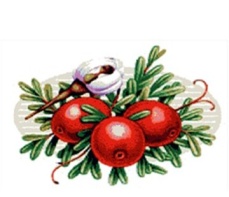 219A Main StreetWareham, MA  02571Phone: (508) 291-1510Fax: (508) 291-1511 	PROCESSOR INVENTORY REPORT_________________, 20___ – _______________, 20___Processor: _________________________________  Processor No. _____________SECTION A: BEGINNING INVENTORY: ______________, 20___SECTION B:  SOURCES: _______________, 20___SECTION C: INTER-HANDLER TRANSFERS SINCE ______________, 20___SECTION D: SALES AND SHRINKAGE SECTION E: ENDING INVENTORY I hereby certify that the inventory figures included in this report are to the best of my knowledge and belief accurate, and correctly state our inventory position as of _______________, 20___.  This report is submitted pursuant to § 929.62 of the Cranberry Marketing Order, and is subject to audit verification by the Cranberry Marketing Committee pursuant to § 929.64 of the Cranberry Marketing Order.Signature ___________________________________		Date _____________________According to the Paperwork Reduction Act of 1995, an agency may not conduct or sponsor, and a person is not required to respond to a collection of information unless it displays a valid OMB control number.  The valid OMB control number for this information collection is 0581-0189.  The time required to complete this information collection is estimated to average 60 minutes per response, including the time for reviewing instructions, searching existing data sources, gathering and maintaining the data needed, and completing and reviewing the collection of information.  The U.S. Department of Agriculture (USDA) prohibits discrimination in all its programs and activities on the basis of race, color, national origin, age, disability, and where applicable, sex, marital status, familial status, parental status, religion, sexual orientation, genetic information, political beliefs, reprisal, or because all or part of an individual’s income is derived from any public assistance program (Not all prohibited bases apply to all programs.) Persons with disabilities who require alternative means for communication of program information (Braille, large print, audiotape, etc.) should contact USDA’s TARGET Center at (202) 720-2600 (voice and TDD).  To file a complaint of discrimination, write to USDA, Director, Office of Civil Rights, 1400 Independence Avenue, S.W., Washington, D.C. 20250-9410, or call (800) 795-3272 (voice) or (202) 720-6382 (TDD). USDA is an equal opportunity provider and employer.Barrels UnfrozenbblBarrels in FreezersbblBarrels in Processed Form in ConcentratebblAdjustment (+/-) from previous reportbblTotal Barrels on HandbblDirectly from growers within the CMO Districts (identify each grower and the barrels acquired on the enclosed acquisition form)bblDirectly from growers outside the CMO DistrictsbblTotal U.S. AcquiredbblForeign Barrels Acquired – FreshbblForeign Barrels Acquired – ProcessedbblForeign Barrels Acquired – ConcentratebblTotal Barrels AcquiredbblTransferred to Other Handlers/Processors amounts over 10,000 barrels of fresh or 15,000 gallons of concentrate (Identify each individual handler/processor and barrels acquired on enclosed inter-handler transfer form.)(-)bblReceived from Other Handlers/Processors amounts over 10,000 barrels of fresh or 15,000 gallons of concentrate (Identify each individual handler/processor and barrels acquired on enclosed inter-handler transfer form.)(+)bblFresh Domestic SalesbblProcessed and Sold bblSold to Processors bblSold to BrokersbblSold to the GovernmentbblTotal U.S. SalesbblForeign Sales – FreshbblForeign Sales – ProcessedbblTotal Domestic & Foreign SalesForeign Sales – ConcentratebblTotal Domestic & Foreign SalesbblShrinkagebblTotal Sales & ShrinkagebblBarrels UnfrozenbblBarrels in FreezersbblBarrels in Processed Form bblBarrels in Concentrate FormbblTotal Barrels on HandbblNumber of barrels that have been sold, but not yet shippedNumber of barrels that have been sold, but not yet shippedNumber of barrels that have been sold, but not yet shippedNumber of barrels that have been sold, but not yet shippedbbl